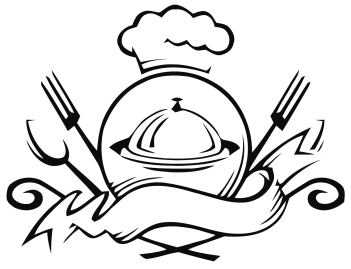 ЯслиЯслиСадЗАВТРАК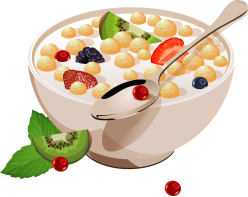 ЗАВТРАКЗАВТРАКЗАВТРАККаша молочная гречневая жидкая150150180Кофейный напиток с молоком150150180Хлеб пшеничный йодированный303035Сыр 101012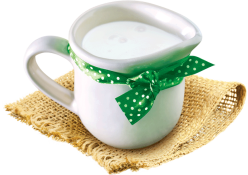 ВТОРОЙ ЗАВТРАКВТОРОЙ ЗАВТРАКВТОРОЙ ЗАВТРАКВТОРОЙ ЗАВТРАКСнежок 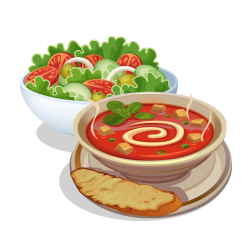 150150180ОБЕДОБЕДОБЕДОБЕДРассольник Ленинградский на мясном бульоне со сметанойРассольник Ленинградский на мясном бульоне со сметаной150/10200/10Гуляш из отварной говядины Гуляш из отварной говядины 6080Макароны отварныеМакароны отварные120140Компот из смеси сухофруктовКомпот из смеси сухофруктов150180Хлеб ржанойХлеб ржаной2538УПЛОТНЕННЫЙ ПОЛДНИКУПЛОТНЕННЫЙ ПОЛДНИКУПЛОТНЕННЫЙ ПОЛДНИКУПЛОТНЕННЫЙ ПОЛДНИККартофельное пюре100100120Икра свекольная303040Гуляш из рыбы7070Рыба запеченная70Хлеб пшеничный йодированный202030Чай с низким содержанием сахара150150180